West Chiltington Parish Council has prepared a Neighbourhood Development Plan (WCNDP). The Plan sets out a vision for the future of the parish and planning policies which will be used to determine planning applications locally. In accordance with Regulation 14 of the Neighbourhood Planning Regulations 2012 (as amended), the WCNDP and associated documents will go out to consultation (26th July to 17th September 2021) for 8 weeks inviting representations on the draft Neighbourhood Plan, the Strategic Environmental Assessment (SEA) and other supporting documents. Copies of the Neighbourhood Plan and supporting documents are available to view on the Parish Council’s dedicated website: https://www.westchiltingtonnp.co.uk Hard copies of the documentation are available upon request by phoning the Clerk on 07483 114836All comments must be received by 5pm on the 17th September 2021There are a number of ways to make your comments:Complete this form and email it to:  planning@wcpc.org.uk; orPrint this form and post it to or drop it into: The Parish Office, Church Street, RH20 2JW Complete the online survey at:  https://www.surveymonkey.co.uk/r/WCNPSurvey How to use this formPlease complete Part A in full, in order for your representation to be taken into account whilst amending the plan accordingly after this consultation in preparation for its submission.  Please complete Part B overleaf, identifying which paragraph your comment relates to by completing the appropriate box.PART BTo which part in the plan does your representation relate?Do you support, oppose, or wish to comment on this plan? (Please tick one answer)Support Support with modifications Oppose Have Comments	A summary of all comments made will be publicly available. Please note that any other personal information provided will be confidential and processed in line with the Data Protection Act 1998 and General Data Protection Regulations. The Parish Council will process your details in relation to the preparation of this document only.As part of the Consultation and in line with the General Data Protection Regulations (GDPR) please confirm that you are happy for the Parish Council to pass on your contact details (name, address/email address) onto Horsham District Council (HDC) so that they can contact you at Regulation 16 consultation.Please tick here if you are happy for the Parish Council to pass your details onto HDC: 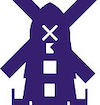 Representation FormWest Chiltington Neighbourhood Plan 2021-2031The Neighbourhood Planning (General) Regulations 2012 (as amended) - Regulation 14PART AYour DetailsFull NameAddressPostcodeTelephoneEmailOrganisation (if applicable)Position (if applicable)Date Paragraph Number:Policy Reference:Please give details of your reasons for support/opposition, or make other comments here:What improvements or modifications would you suggest?(Continue on separate sheet if necessary)